Geht via Schulleitungen:An die Erziehungsberechtigten der Befragungsgruppe Bder Bezirksschulen Gersau, Höfe, Schwyzder Gemeindeschulen Altendorf, Arth, Freienbach, Illgau, Lachen, Morschach, Rothenthurm, Sattel, Steinen, Schübelbach, Tuggen, Wangen, Wolleraudes Heilpädagogischen Zentrums InnerschwyzAuswertung der vierten «Allgemeinen Qualitätsüberprüfung» Sehr geehrte ErziehungsberechtigteIm vergangenen November/Dezember 2022 fand die vierte kantonale Befragung der Abteilung Schulcontrolling zur Qualität der öffentlichen Volksschulen im Kanton Schwyz statt. 2844 Erziehungsberechtigte haben daran teilgenommen, wofür wir uns herzlich bedanken. Der Rücklauf der Erziehungsberechtigten betrug 39 %. Mit diesem Schreiben informieren wir Sie gerne über die Ergebnisse der Auswertung. AusgangslageAlle öffentlichen Volksschulen des Kantons Schwyz sind in zwei Gruppen eingeteilt und werden abwechselnd alle zwei Jahre als repräsentative Stichprobe überprüft. In der vierten Befragung wurden die Qualitätsmerkmale „Prüfen und Beurteilen“ sowie „Interne Kooperation und Zusammenarbeit“ ausgewählt, zu welchen Indikatoren in den Befragungen beurteilt wurden. Diese nehmen Bezug auf den Orientierungsrahmen Schulqualität des kantonalen Qualitätssystems. (Homepage www.sz.ch Bildung Volksschulen Schulcontrolling Schul-und Unterrichtsqualität)
Als Teilnehmende wurden die Schülerinnen und Schüler ab der 4. Primarschule bis zu den 3. Klassen der Sekundarstufe, die Erziehungsberechtigten der rund 8300 Schülerinnen und Schüler, die Lehrpersonen, die Schulleitungen sowie die Schulratsmitglieder befragt. AuswertungDie Rohdaten der Befragungen wurden im Januar 2023, ohne Auswertung oder Interpretation, der Schulleitung Ihrer Schule zum internen Gebrauch zur Verfügung gestellt, um vertieftere Analysen durchführen zu können. Die Daten aller befragten öffentlichen Volksschulen wurden kantonal ausgewertet und dem Erziehungsrat mit Handlungsempfehlungen am 12. April 2023 präsentiert. In der Folge beauftragte dieser die Abteilung Schulcontrolling, die Schulbehörden über die Ergebnisse zu informieren. Für die lokale Rückmeldungen sind die Schulen vor Ort zuständig.Kantonale ErgebnisseDie vierte «Allgemeine Qualitätsüberprüfung» zeigt ein erfreulich positives Ergebnis auf kantonaler Ebene auf. In der Gesamtschau erfüllen die Schulen die Qualitätsmerkmale «Prüfen und Beurteilen» und «Interne Kooperation und Zusammenarbeit» sehr gut. In der Detailbetrachtung ergeben sich Handlungs- und Unterstützungsempfehlungen. Zudem müssen gewisse Schulleitungen an Schulgesprächen mit dem zuständigen Schulinspektor zu gewissen Teilqualitäten Stellung nehmen. Die Abteilung Schulcontrolling hat dem Erziehungsrat entsprechende Empfehlungen präsentiert, welche von diesem genehmigt wurden und gemäss Beschluss mit entsprechenden Massnahmen verbindlich umgesetzt werden müssen:Prüfen und Beurteilen - NotenIm Zusammenhang mit der Einführung des neuen Beurteilungsreglements sollen die Lehrpersonen zu den angepassten Vollzugsvorschriften und administrativen Bemerkungen in den Zeugnissen unterstützt werden. Das Amt für Volksschulen und Sport erstellt dazu Informationsmaterial.Prüfen und Beurteilen – Auswertung und Besprechung der offiziellen LeistungsmessungenDie Lehrpersonen führen regelmässig förderorientierte Lernstandserhebungen zum Kompetenzerwerb der Schülerinnen und Schüler durch, welche beispielsweise durch Lern- und Fördersysteme ermittelt werden können. Sie erhalten dadurch einen Überblick der erreichten Stufen des Kompetenzerwerbs ihrer Schülerinnen und Schüler, welche mit ihnen in regelmässigen Feedbackgesprächen besprochen werden sollen.Interne Kooperation und Zusammenarbeit - ZusammenarbeitsformenDie Schulen ermöglichen und fördern weiterhin die vorhandene hohe Qualität der Zusammenarbeit.Interne Kooperation und Zusammenarbeit - ZusammenarbeitskulturDie Schulen überprüfen ihre Beurteilungskultur in Bezug auf das neue Beurteilungsreglement und entwickeln eine Beurteilungspraxis mit Minimalstandards.Für Ihre aktive Mitwirkung im Rahmen einer Verbesserung der Schulqualität der öffentlichen Volksschulen im Kanton Schwyz bedanken wir uns.Amt für Volkschulen und SportAbteilung Schulcontrolling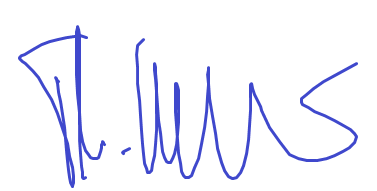 Thomas WeberSchulinspektor